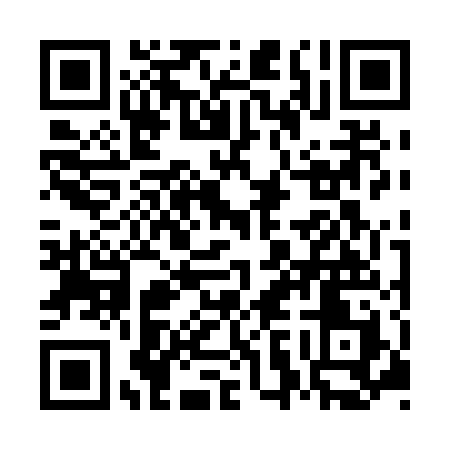 Prayer times for Kamenna Reka, BulgariaWed 1 May 2024 - Fri 31 May 2024High Latitude Method: Angle Based RulePrayer Calculation Method: Muslim World LeagueAsar Calculation Method: HanafiPrayer times provided by https://www.salahtimes.comDateDayFajrSunriseDhuhrAsrMaghribIsha1Wed4:216:101:126:098:149:562Thu4:196:091:126:108:159:583Fri4:176:071:126:108:1710:004Sat4:166:061:126:118:1810:015Sun4:146:051:126:128:1910:036Mon4:126:041:116:128:2010:057Tue4:106:021:116:138:2110:068Wed4:086:011:116:148:2210:089Thu4:066:001:116:148:2310:0910Fri4:055:591:116:158:2410:1111Sat4:035:581:116:158:2510:1312Sun4:015:571:116:168:2610:1413Mon3:595:561:116:178:2710:1614Tue3:585:551:116:178:2810:1715Wed3:565:541:116:188:2910:1916Thu3:555:531:116:188:3010:2117Fri3:535:521:116:198:3110:2218Sat3:515:511:116:208:3210:2419Sun3:505:501:116:208:3310:2520Mon3:485:491:116:218:3410:2721Tue3:475:481:126:218:3510:2822Wed3:455:471:126:228:3610:3023Thu3:445:471:126:228:3710:3124Fri3:435:461:126:238:3810:3325Sat3:415:451:126:238:3910:3426Sun3:405:441:126:248:4010:3627Mon3:395:441:126:248:4110:3728Tue3:385:431:126:258:4210:3829Wed3:365:431:126:258:4210:4030Thu3:355:421:126:268:4310:4131Fri3:345:421:136:268:4410:42